Formación Profesional: PEERS® for adolescents certidied. UCLA Program for the Education and Enrichment of Relational Skills. Elizabeth A. Laugeson, Psy.D. Founder & Director, UCLA PEERS® “Neurociencias de las emociones” Dr. Marcón L. “Mindfulness para profesionales de la salud”. Dr. Christopher Willard.“Diversidad Sexual. Género y Autismo”. Dra. M. Merino. Directora del Programa de Apoyo Psicosocial de Autismo Burgos.“Identificación y evaluación en niñas en el espectro autista”. Cynthia D´Agostino.“Competencia Social y Habilidades Contextuales Relacionadas”. Socializarte. “SIBSHOPS”. Facilitadora Certificada. Emily Holl. Director Sibling Support Project. Registrada Sibshops.Actualización: “Pensamiento Social y salud mental; conceptos, marcos y estrategias” “Trasformando los marcos de pensamiento psicológico y social en la práctica clínica”. Social Thinking.“Guía de Intervención en conductas inapropiadas”. Pirámide Educacional Consultantes Spain.“ABA funcional Enfoque Pyramid de la Educación”. Pirámide Educacional Consultantes Spain.“9 Habilidades de la Comunicación Criticas”. Pirámide Educacional Consultantes Spain.“PECS” Formación Nivel 1 Picture Exchange Comunicación System Pirámide Educacional Consultantes Spain.“ADOS 2” (Autism Diagnostic Observational Schedule). Dra. Amaia Hervás. ACTUALIZADOS.“Curso Habilidades Sociales”. Actualización. Michelle García Winner. Nancy Clemente. Social Thinking. “Marcos de tratamiento práctico y de evaluación en Competencias Sociales” ¨La implementación de conceptos de Pensamiento Social” Social Thinking. “Diplomatura en Autismo y Sindrome de Asperger” UCA Facultad de Ciencias Médicas. Director Dr. Ruggieri, Victor. Dr. Valdez, Daniel.“Curso teórico práctico en el entrenamiento en habilidades sociales y de la comunicación: modalidad grupal”. Socializarte. Lic. Larroulet A.“Trastornos Generalizados de Desarrollo. Comprensión y abordaje interdisciplinario” Autismo, TGD NE y Sindrome de Asperger. Director: Lic. Mauro Mascotena. Universidad CAECE C.A.B.A.Psicopedagoga.  Título Expedido por: I.S.F.D. IDRA DIPREGEP 5835Capacitación Docente. Título expedido por: I.S.F.D. IDRA DIPREGEP 5835. 2002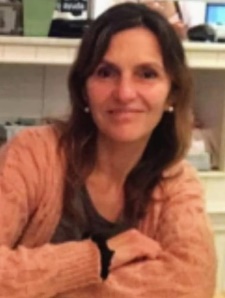 María Soledad Domínguez         Lic. en Psicología                  MP 46177